Regels voor retourzending producten:Clearomizers/coils kunnen niet worden geretourneerd na het eerste gebruikAlleen ongeopende flesjes e-liquid/coils, onbeschadigd en in de originele verpakking.Recht van ontbinding tot 14 dagen na ontvangst van de goederen.Retourzendingen worden alleen geaccepteerd wanneer deze voldoen aan bovenstaande regels.Producten worden beoordeeld na ontvangst. Bij goedkeuring wordt het aankoopbedrag inclusief verzendkosten binnen 14 dagen overgeboekt op uw rekening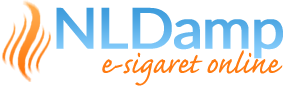 Retourformulier Retourformulier Retourformulier Retourformulier Retourformulier NaamNaamDatumAchternaamAchternaamTelefoonnummer Telefoonnummer E-mailE-mailStaat / huisnummerStaat / huisnummer/////Postcode / woonplaatsPostcode / woonplaats/////Rekeningnummer IBANRekeningnummer IBANOrdernummer Ordernummer SKU ArtikelcodeNaam productNaam productAantalAantalAantalPrijs €Reden retourReden retourRuilen / geld terug Ruilen / geld terug Verzenden naar Verzenden naar NL DampAfdeling RetourzendingenEdisonlaan 58 4904 HT Oosterhout NL DampAfdeling RetourzendingenEdisonlaan 58 4904 HT Oosterhout NL DampAfdeling RetourzendingenEdisonlaan 58 4904 HT Oosterhout NL DampAfdeling RetourzendingenEdisonlaan 58 4904 HT Oosterhout NL DampAfdeling RetourzendingenEdisonlaan 58 4904 HT Oosterhout 